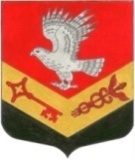 МУНИЦИПАЛЬНОЕ ОБРАЗОВАНИЕ«ЗАНЕВСКОЕ ГОРОДСКОЕ ПОСЕЛЕНИЕ»ВСЕВОЛОЖСКОГО МУНИЦИПАЛЬНОГО РАЙОНАЛЕНИНГРАДСКОЙ ОБЛАСТИСОВЕТ ДЕПУТАТОВ ЧЕТВЕРТОГО СОЗЫВАРЕШЕНИЕ13.06.2023 											№ 49гп.Янино-1Об установлении тарифов (цен) на услуги,оказываемые муниципальным бюджетнымучреждением «Редакция газеты«Заневский вестник»В соответствии с Федеральным законом от 06.10.2003 № 131-ФЗ «Об общих принципах организации местного самоуправления в Российской Федерации», Уставом Заневского городского поселения Всеволожского муниципального района Ленинградской области, решением совета депутатов муниципального образования «Заневское городское поселение» Всеволожского муниципального района Ленинградской области от 24.05.2019 № 30 «Об утверждении Порядка принятия решений об установлении тарифов на работы и услуги муниципальных предприятий и учреждений МО «Заневское городское поселение» совет депутатов принялРЕШЕНИЕ:Установить тарифы (цены) на услуги, оказываемые муниципальным бюджетным учреждением «Редакция газеты «Заневский вестник», согласно приложениям 1, 2.Установить период действия тарифов (цен) на услуги, оказываемые муниципальным бюджетным учреждением «Редакция газеты «Заневский вестник», – 2 года со дня вступления в силу настоящего решения.Настоящее решение вступает в силу после его официального опубликования в газете «Заневский вестник».Контроль за исполнением настоящего решения возложить на постоянно действующую депутатскую комиссию по вопросам местного самоуправления, предпринимательству и бизнесу, законности и правопорядку.Глава муниципального образования 				В.Е. КондратьевПриложение 1 к решениюот 13.06.2023 № 49Тарифы (цены)на услуги, оказываемые муниципальным бюджетным учреждением«Редакция газеты «Заневский вестник»Приложение 2 к решениюот 13.06.2023 № 49Тарифы (цены)на услуги, оказываемые муниципальным бюджетным учреждением«Редакция газеты «Заневский вестник»в агитационный период № п/пРазмер модуля (см)Размер модуля (см)Цена с НДС, руб.Черно-белые полосыЦена с НДС, руб.Внутренние полосы, цветЦена с НДС, руб.Внутренние полосы, цветЦена с НДС, руб.Последняя полоса, цвет15×6306609309301 080210×3306609309301 080310×6601 3201 8601 8602 160415×6901 9802 7902 7903 240510×9901 9802 7902 7903 240610×121202 6403 7203 7204 320710×181803 9605 5805 5806 480826×18 (1/2 полосы)46810 29614 50814 50816 848925,4×30 (8 полоса целиком)76216 764--27 4321026×36 (внутренние полосы целиком, кроме первой)93620 59229 01629 016-Прочие услугиПрочие услугиПрочие услугиПрочие услугиПрочие услугиПрочие услугиПрочие услуги11Изготовление макета рекламы с использованием текстовых, цветовых, шрифтовых выделений и графических изображений кроме простой рамкиИзготовление макета рекламы с использованием текстовых, цветовых, шрифтовых выделений и графических изображений кроме простой рамкиИзготовление макета рекламы с использованием текстовых, цветовых, шрифтовых выделений и графических изображений кроме простой рамкиИзготовление макета рекламы с использованием текстовых, цветовых, шрифтовых выделений и графических изображений кроме простой рамки45345312Информация о пропаже животных, краже автомобилей, утере документов, поиске свидетелей ДТП, благодарности, поздравления, соболезнованияИнформация о пропаже животных, краже автомобилей, утере документов, поиске свидетелей ДТП, благодарности, поздравления, соболезнованияИнформация о пропаже животных, краже автомобилей, утере документов, поиске свидетелей ДТП, благодарности, поздравления, соболезнованияИнформация о пропаже животных, краже автомобилей, утере документов, поиске свидетелей ДТП, благодарности, поздравления, соболезнованияБесплатноБесплатно13Услуга журналиста (текст до 8 000 знаков)Услуга журналиста (текст до 8 000 знаков)Услуга журналиста (текст до 8 000 знаков)Услуга журналиста (текст до 8 000 знаков)2 4542 4541Цена публикации за 1 кв.см. с НДС, руб.862Максимальный размер модуля, кв.см.4683Номера полос для размещения агитационных материалов, стр.4, 5, 6, 7